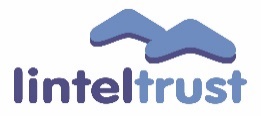 Data Protection and Privacy Notice This Privacy Notice will illustrate how your personal data and, if applicable, special categories of personal data will be used by Lintel Trust. It will provide you with information about your rights under the General Data Protection Regulation (EU) 2016/679 [GDPR] and the Data Protection Act 1998 (as amended) [the Data Protection Legislation] and how to action these rights.Who we areLintel Trust is committed to protecting your privacy and is registered as a controller with the Information Commissioner’s Office [ICO].
Lintel Trust has entered into a Data Processing Agreement with Scottish Procurement Alliance (SPA), which sets out clearly how and why information may be shared. This ensures that we can provide you with the services you expect from us at the same time as meeting our data protection obligations. For example, we access finance and marketing services through SPAThe data protection principles set out how personal data should be managed. This is a standard privacy notice. The information on page 6 of this notice contains specific information about how your data will be processed.We aim for this privacy notice to be clear but comprehensive and provide you with all the information you need to understand how we will manage your data.What is Data?Personal data means any identifiable information about a living person. This can include:NameAddressTelephone NumberDate of BirthTenancy Reference NumberNational Insurance NumberSpecial categories of personal data are defined as personal data relating to a person’s:Racial or ethnic originPolitical opinionsReligious or other beliefsTrade Union membershipHealthSex life or sexual orientationGenetic or biometric data used to uniquely identify a personLintel Trust very rarely has cause to access more information than a contact name and telephone number but, in terms of staff, volunteer and Trustee information, we are considered a controller of your personal data. This means that we decide the purpose and conditions of processing of your personal data.Any supplier, contractor or other third party with whom we share data is called a processor.What are the conditions of processing?The conditions of processing are basically the legal reasons for processing your personal data. We must make it very clear why we process your data. In processing your personal data or special category personal data, Lintel Trust will rely on one or more of the following conditions of processing, depending on what we are using your personal data for:For Personal DataFor Special Categories of Personal Data Your RightsYou have several rights under the Data Protection Legislation which are outlined and explained below.The right to be informed how your personal data is processedThis guide informs you how your data will be processed and sets out clearly Lintel Trust's lawful basis for processing.The right to access your personal dataYou can submit a Subject Access Request to access the personal data that Lintel Trust holds about you. You can do this by writing to:Data Protection Officer
Lintel Trust 
6 Deer ParkFairways Business ParkLivingstonEH54 8AFOr e-mailing: enquiries@linteltrust.org.ukLintel Trust will then have 30 days to respond to your request. As part of the subject access request process we will ask for two forms of identification to be submitted before any information is released.The right to rectificationIf any of the personal data we hold about you is wrong, you have the right to ask us to correct it.The right to erasureYou may request that Lintel Trust erase any of your personal data that is processed by us. This is also known as the ‘right to be forgotten’. Please note that this is subject to several exemptions and so is not an absolute right.The right to restrict processingIf you believe that we are processing personal data unlawfully, where it is no longer needed or think that the personal data held is inaccurate you can ask us not to process that personal data.The right to objectYou have the right to object to our processing of your personal data. However, if Lintel Trust can demonstrate that there is an appropriate ‘condition of processing’ in place then we may refuse to stop processing your personal data.Rights in relation to automated decision-making and profilingYou have the right not to be subject to a decision solely based on automated processing. If a decision is made by an automated process you may ask Lintel Trust to have the decision investigated by a member of staff. Please note, there are no current automated decision making processes in place.How to action your rights under the Data Protection LegislationIf you wish to object to the use of your personal data, would like to restrict processing or have data rectified, please contact us by e-mailing enquiries@linteltrust.org.uk.The right to complain to the ICOIf you have a concern about the way Lintel Trust is processing your personal data, you may raise a complaint with the Information Commissioner’s Office.Information Commissioner's Office
Wycliffe House
Water Lane
Wilmslow
Cheshire
SK9 5AF0303 123 1113www.ico.org.ukMarketingWe will never share or sell your personal data to a third party for marketing purposes.SecurityElectronic information that contains personal information is kept in secure systems. Laptop computers and other devices which may be taken out of the office are encrypted and password protected. Any paper files containing personal information are stored in locked filing cabinets. Lintel TrustWe are Scotland’s Housing Association Charity with a focus on the provision of support, information and small grants to help social housing and community-based projects.Since 1979, we have given almost £2 million in grants to thousands of housing related projects to help people suffering disadvantage in social housing.Historically, our funds have been generated through fundraising activities and events, donations, individuals and commercial companies and sponsorship from business partners. Since 2016, we have worked in partnership with SPA to develop and administer a charity fund management service with a focus on reporting on social impact. We are planning to create and provide additional support services for housing providers and their communities.What data we needTo allow us to provide the service you would expect from us, we process the following information about you:NameAddressTelephone numberE-mail addressWhy we need itWe need your information and will use your information:to undertake and perform our obligations and duties to you in accordance with our compliance to the Charities and Trustee Investment (Scotland) Act 2005to enable us to supply you with the services and information which you have requestedto analyse the data we collect so that we can administer, support and improve our business and the services we offerto assess the impact of our work and influence future decisionsto contact you in order to send you details of any changes to our services which may affect youfor all other purposes consistent with the proper performance of our operations and businessto contact you for your views on our services.Where we store your dataWe store electronic data on an encrypted and password protected cloud system. Your data will be accessed electronically on laptop or desktop computers which are also password protected and encrypted. Paper files have almost been phased out but any outstanding will be stored in locked cabinets.How long we will keep your informationWe review our data retention periods regularly and will only hold your personal data for as long as is necessary for the relevant activity, or as required by law (we may be legally required to hold some types of information), or as set out in any relevant contract we have with you.We will generally keep your information for the following minimum periods after which this will be destroyed if it is no longer required for the reasons it was obtained.What’s the legal justification? Sharing your InformationThe information you provide to us will be treated by us as confidential.We may disclose your information to third parties who act for us for the purposes set out in this notice or for purposes approved by you, including the following:Scottish Procurement AllianceLondon Housing Consortium Finance TeamReceiving data about youWe may receive the following information from third parties:Payments made by us to youPayments made by you to usReferences received from individuals as part of Trustee background checks.Information obtained with regards to grant application background checksComplaints or other communications regarding behaviour or other alleged breaches of the terms of your contract with us

Updating your informationIf your details change, please contact Kate Christie on 07931 269 670 to inform us, to ensure that all of the information we hold about you is up to date.  PrincipleWhat Lintel Trust must do1. Lawfulness fairness and transparencyWe need to be clear and upfront about what we use your data for.2. Purpose limitationWe will only use your data for specific reasons which are set out in this guide.3. Data minimisationWe will only collect data which is necessary for us to provide a service to you and will delete data when it becomes out of date.4. AccuracyWe will ensure that any personal data we collect is correct and up to date.5. Storage limitationWe will keep only what’s necessary in line with our Data Retention Schedule.6. Integrity and confidentialityWe will ensure we have appropriate security to protect the data we process about you.ConsentYou have given your consent to the processing of your personal data.ContractualProcessing of personal data is necessary for the performance of a contract with you or for Lintel Trust to take pre-contractual steps at your request.Legal ObligationProcessing of personal data is necessary for Lintel Trust to comply with a legal obligation.Vital InterestsProcessing of personal data is necessary to protect your vital interests or another individual's vital interests (this means life or death situations).Public TaskProcessing of personal data is necessary for the performance of a task carried out in the public interest or in the exercise of official authority conferred on Lintel TrustLegitimate InterestsProcessing is necessary for Lintel Trust’s legitimate interests or a third party's legitimate interests unless these interests are overridden by your interests or fundamental rights.Explicit ConsentYou have given your explicit consent to the processing of your personal data. Employment LawProcessing is necessary for carrying out obligations under employment, social security or social protection law.Vital InterestProcessing is necessary to protect your vital interests of or another person's vital interests where the data subject is physically or legally incapable of giving consent.Legal ClaimsProcessing is necessary for the establishment, exercise or defence of legal claims.Public InterestProcessing is necessary for reasons of substantial public interest, under law.Medical Diagnosis and TreatmentProcessing is necessary for the purposes of the provision of health or social care or treatment or the management of health or social care systems.Document TypeRetention PeriodGrant application3 yearsGeneral correspondence3 yearsGrant feedback information3 yearsProject photographs (for website)7 yearsProject case studies (for website)7 yearsRecords of donations received7 yearsEmail mailing listUntil advised otherwiseTrustee contact information7 yearsData TypeCondition of ProcessingGrant application formsConsentGeneral correspondenceContractualGrant feedback informationContractualProject photographs (for website)ConsentProject case studies (for website)ConsentRecords of donations receivedLegal ObligationEmail mailing addressConsentTrustee contact informationLegal Obligation